國立嘉義大學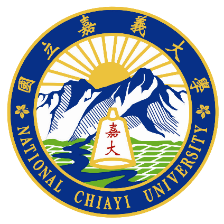 系學會活動成果報告書活動性質填表人簽名：_______________年    月   日※附件檢核表(由課外組承辦人員檢核)□活動申請表(含企畫書)                  照片電子檔□已繳□未繳活動日期時間112年11月18日(星期六) OO時OO分至OO時OO分活動內容簡述活動成果照片(至少6張，並將原始檔照片存至課外組電腦)滿意度問卷活動簽到表(請檢附)支出明細表跨校區活動○○系學會□研習座談□表演觀摩□特色展現活動□競賽活動□社區服務□教育優先區□帶動中小學■其它 跨校區活動   會章系主任簽名或蓋章課外組課外組組長國立嘉義大學系學會活動成果報告表國立嘉義大學系學會活動成果報告表國立嘉義大學系學會活動成果報告表國立嘉義大學系學會活動成果報告表國立嘉義大學系學會活動成果報告表國立嘉義大學系學會活動成果報告表國立嘉義大學系學會活動成果報告表國立嘉義大學系學會活動成果報告表一、基本資料一、基本資料一、基本資料一、基本資料一、基本資料一、基本資料一、基本資料一、基本資料系學會名稱系學會名稱活動名稱活動名稱跨校區活動跨校區活動跨校區活動跨校區活動跨校區活動跨校區活動活動時間活動時間 112年11月18日 112年11月18日 112年11月18日 112年11月18日 112年11月18日 112年11月18日活動地點活動地點二、參加人數(次)二、參加人數(次)二、參加人數(次)二、參加人數(次)二、參加人數(次)二、參加人數(次)二、參加人數(次)二、參加人數(次)學系名稱學系名稱學系名稱學系名稱男女小計小計合計：合計：合計：合計：合計：合計：人三、經費收支三、經費收支三、經費收支三、經費收支三、經費收支三、經費收支三、經費收支三、經費收支核銷單位經費來源經費來源 核定金額(A) 核定金額(A) 核定金額(A)實際核銷(B)實際核銷(B)課外活動指導組課外活動指導組課外活動指導組$ 5,000$ 5,000$ 5,000$$合   計合   計合   計$$$$$活動名稱：跨校區活動活動名稱：跨校區活動活動名稱：跨校區活動活動名稱：跨校區活動活動名稱：跨校區活動活動名稱：跨校區活動活動名稱：跨校區活動編號財物品名規格(樣式)單價數量單位總價合計總計